Cavalry Primary School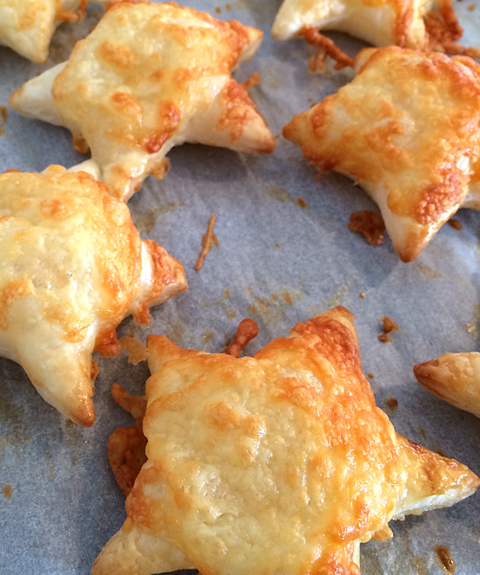 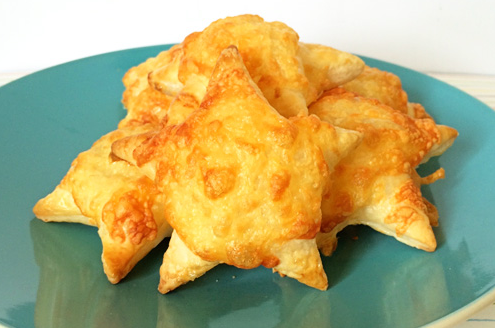 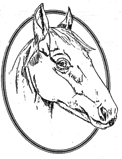                                                        					              Cookery ClubRecipe CardCheesy Puff Stars